Catanduvas, 01 de abril de 2020.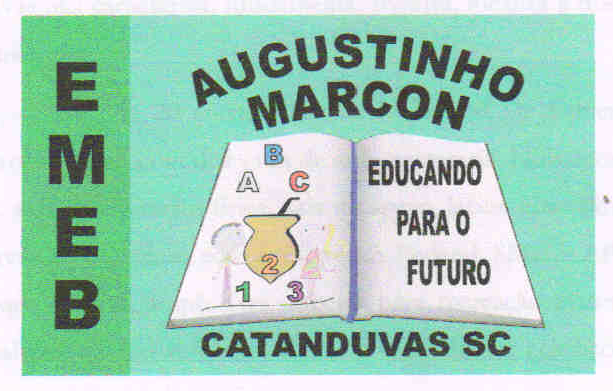 Professora: Gláucia Arndt.5º Anos 1 e 2.Disciplina: Matemática.Queridos alunos, realizem as atividades com zelo e concentração, no caderno, seguindo nossos combinados em sala de aula.Fiquem bem! Fiquem em casa e cuidem-se!Resolva os problemas:A seguir, temos a representação de algumas construções de um clube esportivo. (Não copiar a imagem)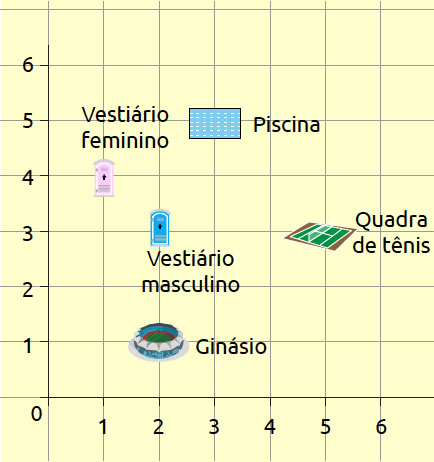 Relacione a primeira coluna com a segunda de acordo com a localização das construções.( A ) Vestiário feminino.                                          (     ) 5,3( B ) Piscina.                                                               (     ) 1,4( C ) Vestiário masculino.                                         (     ) 2,1( D ) Quadra de tênis.                                                 (     ) 3,5( E ) Ginásio.                                                               (     ) 2,3Observe a imagem. (Não copiá-la)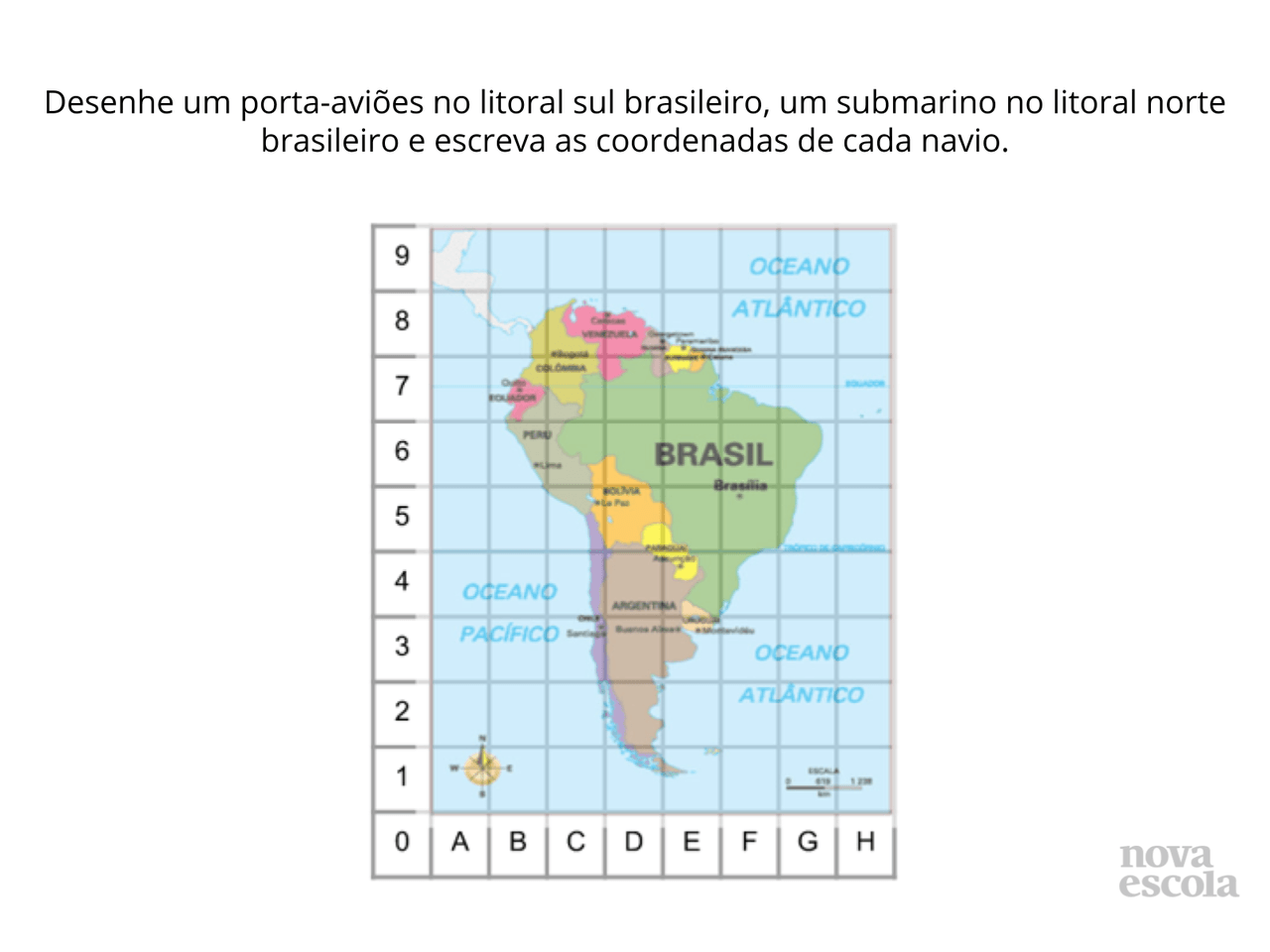 Imagine que há um navio no litoral sul brasileiro. Qual é sua localização?(     ) G,8(     ) B,2(     ) F,7(     ) F,4Se você desenhasse um navio no litoral norte, qual seria sua localização?__________________________3- Uma campanha contra a fome tinha como meta arrecadar 5 000 quilogramas de alimentos. Foram arrecadados 1 245 quilogramas de arroz, 874 quilogramas de feijão, 1 867 quilogramas de macarrão e 327 quilogramas de açúcar. De acordo com esses dados, responda:Quantos quilos de alimentos foram arrecadados?A meta foi atingida? Sobrou ou faltou alimento? Quanto?4-  A professora Rosana irá distribuir as camisetas para os alunos que vão participar de uma gincana de Matemática. Para facilitar a distribuição das 123 camisetas, Otávio, Lucas, Ana  e Luciana sugeriram que as camisetas fossem organizadas em grupos com a mesma quantidade:Otávio sugeriu que fossem feitos pacotes com 5 camisetas.Lucas sugeriu que fossem feitos pacotes com 2 camisetas.Ana  sugeriu que em cada pacote fossem colocadas 3 camisetas.Luciana sugeriu que fossem feitos pacotes com 10 camisetas.Quem sugeriu a distribuição em pacotes todos com a mesma quantidade e sem sobrar nenhuma camiseta? Como você fez para descobrir?_____________________________________________